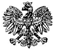 Zgierz, dnia 21.04.2022 r.ZP.272.2.2022.RF/19ZAWIADOMIENIE O WYBORZE OFERTY, w przypadku, o którym mowa w art. 275 pkt 1, gdy Zamawiający nie prowadzi negocjacji, dokonuje wyboru spośród ofert niepodlegających odrzuceniuNa podstawie art. 253 ust. 1  ustawy z dnia 11 września 2019 r. Prawo zamówień publicznych                                         (t.j. Dz. U. z 2021 r., poz. 1129 ze zm. – dalej zwana Ustawą), Powiat Zgierski reprezentowany przez Zarząd Powiatu Zgierskiego (zwany dalej Zamawiającym) dokonał wyboru najkorzystniejszej oferty spośród niepodlegających odrzuceniu ofert, złożonych w odpowiedzi na ogłoszenie o zamówieniu                                     w postępowaniu prowadzonym w trybie podstawowym na podstawie art. 275 pkt 1 Ustawy                                   pn.: „Modernizacja wysokościowej szczegółowej osnowy geodezyjnej na terenie powiatu zgierskiego                       w celu dostosowania bazy danych szczegółowych osnów geodezyjnych (BDSOG) do obowiązujących przepisów prawa - etap II”,Zamawiający informuje, że najkorzystniejszy bilans maksymalnej liczby przyznanych punktów                       w oparciu o ustalone kryteria otrzymała oferta nr 1 złożona przez Przedsiębiorstwo Pomiarów Geodezyjnych Sp. z o.o., ul. Jacka Kaczmarskiego 27, 02-679 Warszawa (zwanym dalej Wykonawcą). Oferta Wykonawcy nie podlega odrzuceniu. Wykonawca nie podlega wykluczeniu                      z postępowania. Ocenie podlegały następujące oferty:Zamawiający informuje, że zgodnie z art. 308 ust. 2 Ustawy,  umowa w sprawie zamówienia publicznego może zostać zawarta w terminie nie krótszym niż 5 dni od dnia przesłania zawiadomienia o wyborze najkorzystniejszej oferty przy użyciu środków komunikacji elektronicznej.Przed zawarciem umowy, Wykonawca którego oferta została wybrana jako najkorzystniejsza jest zobowiązany do wniesienia zabezpieczenia należytego wykonania umowy, służącego pokryciu roszczeń z tytułu niewykonania lub nienależytego wykonania umowy w wysokości 5 % ceny całkowitej podanej w ofercie tj. w wysokości 17 090,85 zł. Zasady wnoszenia zabezpieczenia należytego wykonania umowy i jego zwrotu określa Ustawa.POUCZENIE		Od niezgodnej z przepisami Ustawy czynności Zamawiającego podjętej w postępowaniu                                    o udzielenie zamówienia lub zaniechaniu czynności, do której Zamawiający był zobowiązany przysługuje Wykonawcy odwołanie zgodnie z przepisami Ustawy.                                                                               Zarząd Powiatu Zgierskiego       _______________________________________________                                                                                (podpis kierownika Zamawiającego lub osoby upoważnionej)Informacja o wykonawcach, którzy złożyli oferty w niniejszym postępowaniu  do terminu składania ofert.ZARZĄD POWIATU ZGIERSKIEGO95-100 Zgierz, ul. Sadowa 6atel. (42) 288 81 00, fax (42) 719 08 16zarzad@powiat.zgierz.pl, www.powiat.zgierz.plNr ofertyNazwa i adres WykonawcyŁączna cena bruttoPunktacja otrzymana 
zgodnie z kryteriami określonymi                w SWZPunktacja otrzymana 
zgodnie z kryteriami określonymi                w SWZBilans przyznanych punktówNr ofertyNazwa i adres WykonawcyŁączna cena bruttoCENA OFERTY60% waga udział              w ocenie 60 pktOKRES GWARANCJI40% waga udział w ocenie 40 pktBilans przyznanych punktów1Przedsiębiorstwo Pomiarów Geodezyjnych Sp. z o.o., ul. Jacka Kaczmarskiego 27,                 02-679 Warszawa341 817,00 zł60 pkt 40 pkt100 pkt2Polservice Geo Sp. z o.o., ul. Tytusa Chałubińskiego 8 lok. 3569, 00-613 Warszawa394 800,00 zł 51,95 pkt40 pkt  91,95 pkt3Konsorcjum firm:GEORES Sp. z o.o., ul. Targowa 3,                    35-064 Rzeszów  - Lider konsorcjum,„PROGEO KATOWICE” M. Rogala-Szczepańska, M. Nowak Spółka Jawna, Al. Korfantego 79, 40-160 Katowice - Członek konsorcjum395 322,00 zł51,88 pkt40 pkt91,88 pkt4Geokart-International Sp. z o.o., ul. Wita Stwosza 44, 35-113 Rzeszów391 140,00 zł52,43 pkt40 pkt92,43 pkt5Konsorcjum firm:GEOSYSTEM Jerzy Cieszko, ul. Warcisława IV 6/2, 78-400 Szczecinek -Lider konsorcjum,MAXNET Lech Wereszczyński, ul. Walecznych 11/8, 03-916 Warszawa - Członek konsorcjum438 000,00 zł46,82 pkt40 pkt86,82 pkt6Szymon Czyża, Karol Szuniewicz, Bartosz Kucharczyk, Michał Ogrodniczak, SKB GIS s.c., ul. Złota 14/25, 10-698 Olsztyn386 220,00 zł53,10 pkt40 pkt93,10 pkt7Perigeum Sp. z o.o., ul. Pańska 96 lok. 83, 00-837 Warszawa387 880,00 zł52,87 pkt40 pkt92,87 pkt8OPEGIEKA Sp. z o.o., Aleja Tysiąclecia 11, 82-300 Elbląg393 600,00 zł52,11 pkt40 pkt92,11 pkt9PMG SILESIA Sp. z o.o., ul. Połomińska 16, 40-585 Katowice387 019,50 zł52,99 pkt40 pkt92,99 pkt10Geopartner Geomatics Sp. z o.o., ul. Trzy Lipy 3, bud. B, 80-172 Gdańsk398 600,00 zł51,45 pkt40 pkt91,45 pktNr ofertyNazwa i adres WykonawcyŁĄCZNA CENA BRUTTO 1Przedsiębiorstwo Pomiarów Geodezyjnych Sp. z o.o., ul. Jacka Kaczmarskiego 27, 02-679 Warszawa341 817,00 zł2Polservice Geo Sp. z o.o., ul. Tytusa Chałubińskiego 8 lok. 3569, 00-613 Warszawa394 800,00 zł3Konsorcjum firm:GEORES Sp. z o.o., ul. Targowa 3,  35-064 Rzeszów  - Lider konsorcjum,„PROGEO KATOWICE” M. Rogala-Szczepańska,                   M. Nowak Spółka Jawna, Al. Korfantego 79, 40-160 Katowice - Członek konsorcjum395 322,00 zł4Geokart-International Sp. z o.o., ul. Wita Stwosza 44, 35-113 Rzeszów391 140,00 zł5Konsorcjum firm:GEOSYSTEM Jerzy Cieszko, ul. Warcisława IV 6/2,                 78-400 Szczecinek -Lider konsorcjum,MAXNET Lech Wereszczyński, ul. Walecznych 11/8,                     03-916 Warszawa - Członek konsorcjum438 000,00 zł6Szymon Czyża, Karol Szuniewicz, Bartosz Kucharczyk, Michał Ogrodniczak, SKB GIS s.c., ul. Złota 14/25, 10-698 Olsztyn386 220,00 zł7Perigeum Sp. z o.o., ul. Pańska 96 lok. 83, 00-837 Warszawa387 880,00 zł8OPEGIEKA Sp. z o.o., Aleja Tysiąclecia 11, 82-300 Elbląg393 600,00 zł9PMG SILESIA Sp. z o.o., ul. Połomińska 16, 40-585 Katowice387 019,50 zł10Geopartner Geomatics Sp. z o.o., ul. Trzy Lipy 3, bud. B,                     80-172 Gdańsk398 600,00 zł